ANEXO N°2: RECONSIDERACIÓN DE ADJUDICACIÓNSolicita Reconsideración de AdjudicaciónEn representación de la institución _____________________________, RUT _______________________, proponente del proyecto _____________________________, con puntaje final obtenido de _____________- Yo ______________________________, representante legal de la institución, cédula nacional de identidad N°________________, solicito tener por presentado la presente solicitud de reconsideración respecto del proceso de adjudicación. Lo anterior, debido a las siguientes razones:____________________________________________________________________________________________________________________________________________________________________________________________________________________________________Se adjuntan los siguientes documentos que permiten corroborar lo expuesto*: 1.________________________________________________________2.________________________________________________________3.________________________________________________________Fecha___________________*Nota: Usted puede adjuntar documentos que considere pertinentes para complementar las razones expuestas y que permitan justificar su solicitud. Sin embargo, en ningún caso se puede considerar esta instancia para adjuntar documentación exigidas por Bases en el proceso de postulación. 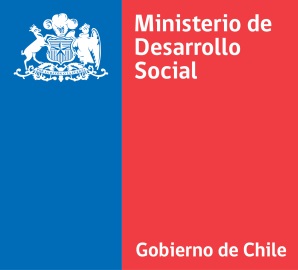 CONCURSO CHILE DE TODAS Y TODOS 2015